Протокол № 2 от 08.11.2019г.МАУ ДО «Станция детского, юношеского туризма и экологии»г. ЧайковскогоОб итогах Межрегионального дистанционного                      творческого конкурса «Наша дружная семья»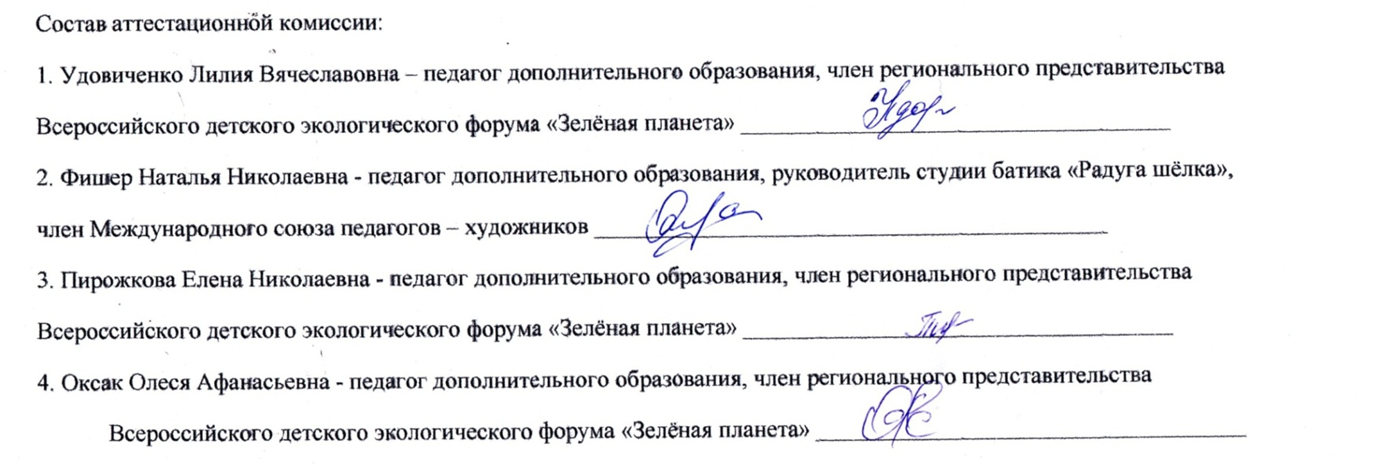 №п/пФамилия, имя участникавозрастОУадрес ОУруководительноминацияНазвание работыРезультат1.Маренич Вера6 летМАДОУ "Детский сад № 68"г. Березники, Пермский крайЗаозерова Кристина Александровна"Наша дружная семья""Наша дружная семья"Диплом 3 степени2.Ткачева Соня6 летМАДОУ "Детский сад № 68"г. Березники, Пермский крайИртегова Наталья Валерьевна"Моя семья - мое богатство""Наша дружная семья"Диплом 1 степени3.Волкова Ксения 16 летМБОУ СУВУ ООШОТг. Чайковский, Пермский крайАбидулина Ольга Михайловна«Наша дружная семья»«С мамой на прогулке» Диплом 1 степени4.Кучина Анна 16 летМБОУ СУВУ ООШОТг. Чайковский, Пермский крайАбидулина Ольга Михайловна«Моя семья – моё богатство»«Дружная семейка» Диплом 2 степени5.Ильченко Дмитрий7 летМБДОУ д/с №38Удмуртская Республика, Глазовский р-н, пос. Дом отдыха «Чепца»Сафутина Людмила Анатольевна«Отдыхаем всей семьей»«Наша дружная семья»Диплом 1 степени6.Михайлов Вадим 9 летМБОУ СОШ №3 г.Нытва им.Ю.П.ЧегодаеваПермский край, г. НытваАндреева Елена Петровна«Наша дружная семья»«Наша дружная семья»Диплом лауреата7.Зигфрид Дмитрий 6 летМАДОУ "Детский сад № 68"г. Березники, Пермский крайАндреева Галина Геннадьевна«Отдыхаем всей семьей«Я люблю Лазаревское»Диплом 1 степени8.Килина Полина3годаДетский сад №36г.ЧайковскийТабибуллина Ольга Витальевна Шкарупа Анжела Владимировна Семейный портрет«Наша дружная семья»Диплом лауреата9.Тлитова Риана 3годаМАДОУ «ЦРР- Бардымский детский сад №3»с. Барда, Пермская областьГабдушева Гузалия Махмутовна« Отдыхаем всей семьёй»«На море»Диплом лауреата10.Сердитов Михаил 4 годаМБОУ «Ординский детский сад»Пермский край, Ординский район, с.ОрдаКолышкина Екатерина АлександровнаСемейный праздник«Мама, папа, брат, сестра и я вместе дружная семья»Диплом лауреата11.Кирякова Анастасия5 летМБОУ «Ординский детский сад»Пермский край, Ординский район, с.ОрдаЧестикова Светлана Николаевнанаша дружная семья» «Мама, Катя, Ваня, Я- наша дружная семья»Диплом лауреата12.Ившин Андрей6 летМБДОУ детский сад «Чебурашка»УР п. БалезиноБузанова Нина Габдулловнанаша дружная семья»наша дружная семья»Диплом 1 степени13.Безрукова Милана 4 годаМАДОУ «Детский сад №14"г. Березники Пермского краяТарбина Наталья Андреевна наша дружная семья»«Дружная семья Безруковых». Диплом 2 степени14.Гадульшина Луиза15 летМБУ ДО «Уинская ДШИ»Пермский край,с.УинскоеГанеева Гульсина Сагитовнанаша дружная семья»«Дружная семья»Диплом 2 степени15.Евдокимова Виктория11 летМБУ ДО «Уинская ДШИ»Пермский край,с.УинскоеГанеева Гульсина Сагитовнанаша дружная семья»«На отдыхе»Диплом 1 степени16.Магафурова Элина9 летМБУ ДО «Уинская ДШИ»Пермский край,с.УинскоеГанеева Гульсина Сагитовнанаша дружная семья»«На поляне»Диплом 3 степени17.Мулазянова Элиза15 летМБУ ДО «Уинская ДШИ»Пермский край,с.УинскоеГанеева Гульсина Сагитовнанаша дружная семья»«На опушке леса»Диплом 1 степени18.Мутыгуллина Вилия 12 летМБУ ДО «Уинская ДШИ»Пермский край,с.УинскоеГанеева Гульсина Сагитовнанаша дружная семья»«Маленький шалун»Диплом 2 степени19.Пирожкова Ангелина15 летМБУ ДО «Уинская ДШИ»Пермский край,с.УинскоеГанеева Гульсина Сагитовнанаша дружная семья»«Ласточки»Диплом лауреата20.Рахимова Лейла10 летМБУ ДО «Уинская ДШИ»Пермский край,с.УинскоеГанеева Гульсина Сагитовнанаша дружная семья»«С мамой мне не скучно»Диплом 1 степени21  Баклина Кира5 летМБОУ СОШ №20 структурное подразделение д/с № 8 «Мозаика»г. Гремячинск, Пермский крайЧуйкова Ирина Владимировна«Отдыхаем всей семьей»«На прогулку всей семьей»Диплом 2 степени22Новокрещенова Аня  5 летМБОУ СОШ №20 структурное подразделение д/с № 8 «Мозаика»г. Гремячинск, Пермский крайЧуйкова Ирина ВладимировнаСемейный портрет«Бабушка рядышком с дедушкой»Диплом 1 степени23Лапикова Милана 3 годаМБДОУ детский сад №19Удмуртская Республика г.СарапулСаламатова Александра Валерьевнанаша дружная семья»«Любимая семья»Диплом 1 степени24.Пищиков Миша5 лет         МБДОУ детский сад № 34г. Сарапул, Удмуртская республикаМакарова Анастасия Вячеславовнанаша дружная семья»Моя семьяДиплом лауреата25. Суходоева Милана4 годаМБДОУ детский сад № 34г. Сарапул, Удмуртская республикаЛагунова Наталья Викторовна«Отдыхаем всей семьей»Мы на прогулкеДиплом лауреата